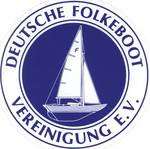 Rahmenprogramm zur Kieler Woche 2018der Kieler Folkebootflotte   ●   Samstag, 16. Juni	nach dem Anlegen 			Stegbier und Klönschnack, 								 		   ●	Sonntag, 17. Juni	nach dem Anlegen 			Stegbier und Klönschnack		17:00 Uhr 					Fussball WM Deutschland - Mexico							Clubheim des TSV Schilksee	19:00 Uhr					Flottenabend auf Einladung der 								Kieler Flotte												Clubheim des TSV Schilksee							mit Spießbraten, Salat und Brot		   ●	Montag, 18. Juni	nach dem Anlegen 			Stegbier und Klönschnack	19:00 Uhr					Einladung zum Folkeboot-Treff                                                                Steingarten an der „KV-Lounge“							Grillen mit Getränken   ●	Dienstag, 19.Juni	ca. 16:30 Uhr				Siegerehrung  							in der Audi Sailing Arena